Fasori Református templom orgonája – DiszpozícióPedal keyboard: 10 stopsPédale (C-g1 32 notes)1.   Gd. Bourdon 	32‘2.   Contrabass 	 16’3.   Harmonikabass 	 16’4.   Subbass 	 16’5.   Flautabass 	 8’6.    Octave expressif 	 8’7.    Cello 	 8’8.    Tierce 	 62/5’ 9.    Contre-Basson 	 32’10.  Possaune 	 16’I. keyboard: 10Grand Orgue (C-c4 61 notes)11. Bourdon 	 16’12. Principál 	8’13. Dolce 	 8’14. Capricorno 	 8’15. Flûte solo 	 8’16. Bourdon 	 8’17. Pr. Octav 	 4’18. Cornet II V	 8’19. Mixtur V 	 22/3’19a Super Octav	2’Spanish pipework: 3 combined stopsChamade (C-c6 85 notes)20. Chamade 	16’21. Chamade 	 8’22. Chamade 	4’Chamades50.  16 	CH51.  8 	CH52.  4 	CH53.  2 	CH54.  CH 	PED55.  CH 	RExtra Pedal Couplers56.  PED 	GO57.  PED 	POS58.  GO16 PED4 / GO4 	PED59.  POS4 	PED60.  R4	PED61.  AUT.PED 	 PIANO62.  DIV 	PEDNormal Pedal Couplers63.  GO 	 PED64.  POS 	 PED65.  R 	 PED66.  COP 	& TIR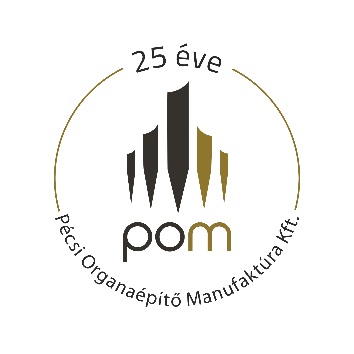 II. keyboard: 10 Positif expressif (C-c4-c5 73 notes)23. Bourdon céleste 	 8’24. Principal 	 8’26. Flauta duplex 	 8’27. Flauta cuspida 	 4’28. Aeoline 	 8’29. Doublette 	 2’30. Plein-Jeu III	 22/3’ 25. Oboa 	 8’31. Trombita 	 8’32. Chromhorne 	 8’Trémolo POSIII. keyboard: 17 stopsRécit (C-c4-c5 73 notes)33. Pileata 	16’34. Viola Principal 	 8’35. Gamba 	 8’36. Vox coelestis from c°	 8’38. Flûte harmonique 	 8’39. Flauta tibia 	 4’40. Quintatön 	 8’42. Fugara 	 4’43. Octavin 	 2’44. Harm. aetherea IV	22/3’48. Nazard 	 22/3’ 49. Tierce 	 13/5’45. Basson 	16’37. Basson Hautbois 	 8’41. Voix-humaine 	 8’46. Trompette 	 8’47. Clairon 	 4’Trémolo RManual Couplers67.  ACC. 	 ELECTRONIQUE68.  POS 	GO69.  R 	GO70.  R 	POSExtra manual Couplers71.  POS16 	GO POS72.  16 	R73.  4 	 GO74.  4 	 POS 75.  4 	 R76.  POS4 	 GO77.  R4 	 GOMélodie-Couplers78.  GO.M 	 GO79.  POS.M 	 GO80.  R.M 	 GO81.  CH.M 	 GO82.  16 / 4 	 M83.  M	 POS